genzia 
ntrate 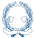 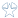 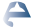 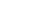 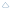 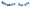 OPPOSIZIONE ALL’UTILIZZO DEI DATI DELLE SPESE SCOLASTICHE 
E DELLE EROGAZIONI LIBERALI AGLI ISTITUTI SCOLASTICI PER LA DICHIARAZIONE DEI REDDITI PRECOMPILATA Con questo modello lo studente manifesta all’Agenzia delle entrate l’opposizione all’utilizzo dei dati delle spese scolastiche e delle erogazioni libe- rali agli istituti scolastici (spese ed eventuali rimborsi) per la dichiarazione dei redditi precompilata. 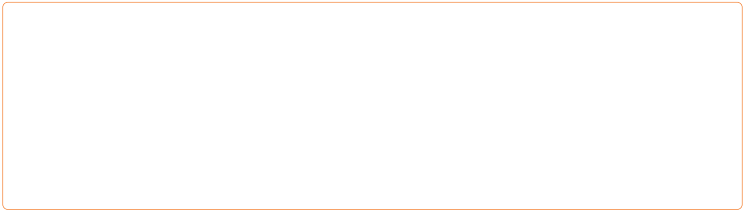 IL SOTTOSCRITTO Codice fiscale Cognome e Nome Luogo  di nascita Telefono	e-mail IN QUALITÀ DI RAPPRESENTANTE/TUTORE/GENITORE DI 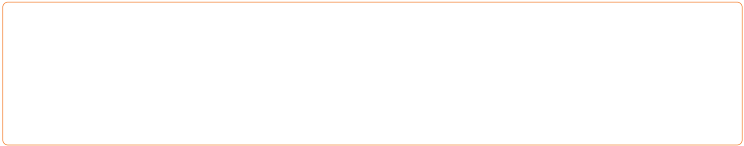 Codice fiscale Cognome e Nome Luogo  di nascita Data di nascita Data di nascita 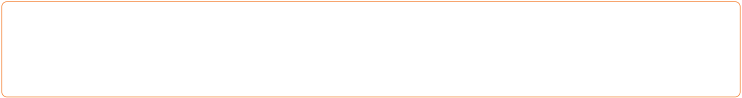 CHIEDE CHE I DATI (SPESE ED EVENTUALI RIMBORSI) RELATIVI ALLE SPESE SCOLASTICHE E ALLE EROGAZIONI LIBERALI AGLI ISTITUTI SCOLASTICI NON VENGANO UTILIZZATI PER LA DICHIARAZIONE DEI REDDITI PRECOMPILATA RELATIVA ALL’ANNO D’IMPOSTA 2022 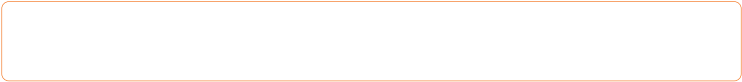 Luogo e data	Firma (per esteso e leggibile) Si allega fotocopia del documento di identità del richiedente e, se presente, documento di identità del rappresentante/tutore firmatario. QUESTO MODELLO VA TRASMESSO ESCLUSIVAMENTE TRAMITE E-MAIL ALL’INDIRIZZO: “OPPOSIZIONEUTILIZZOSPESESCOLASTICHE@AGENZIAENTRATE.IT.” 